LAMPIRANLampiran 1 : Respon Kuisioner 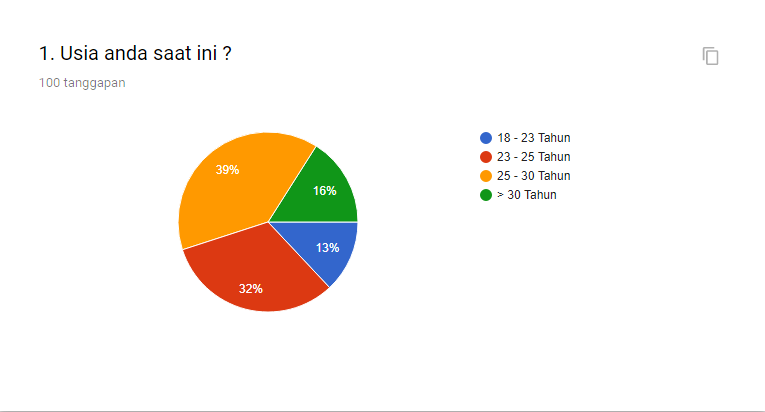 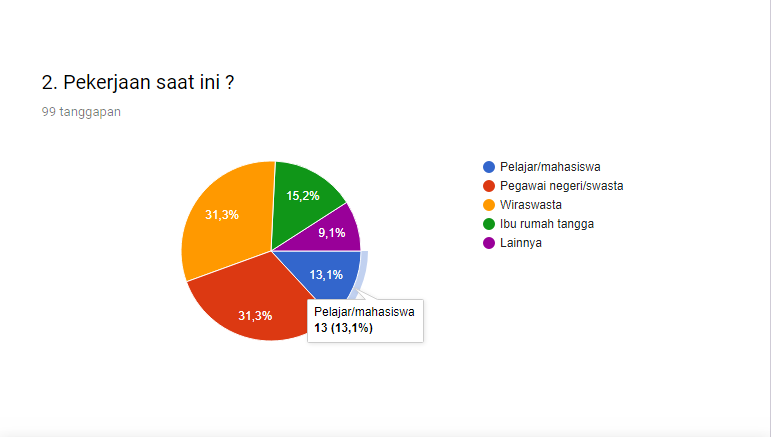 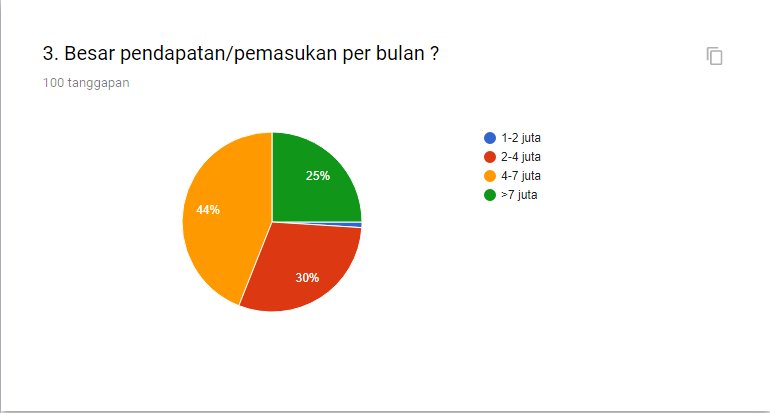 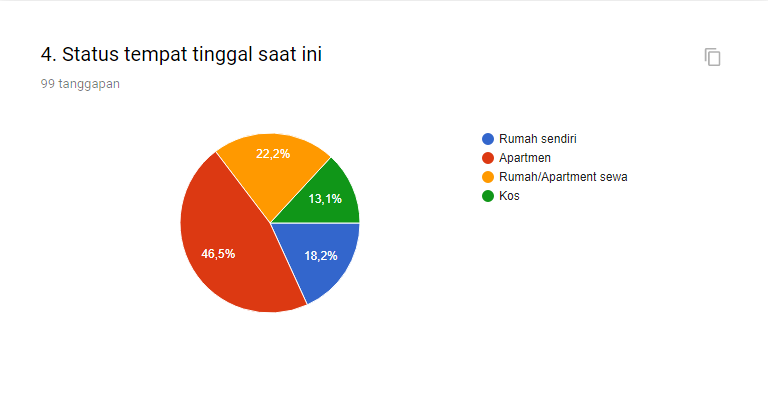 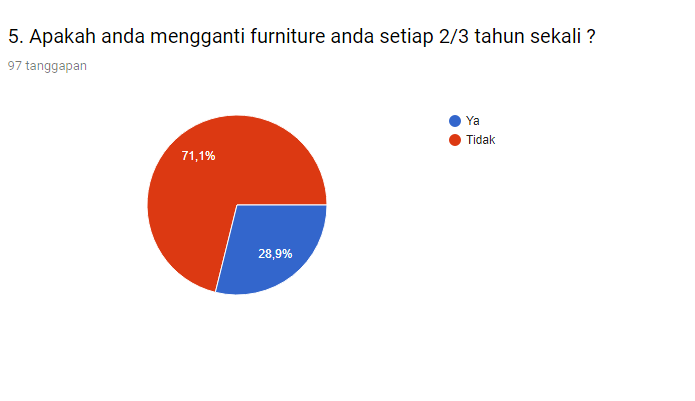 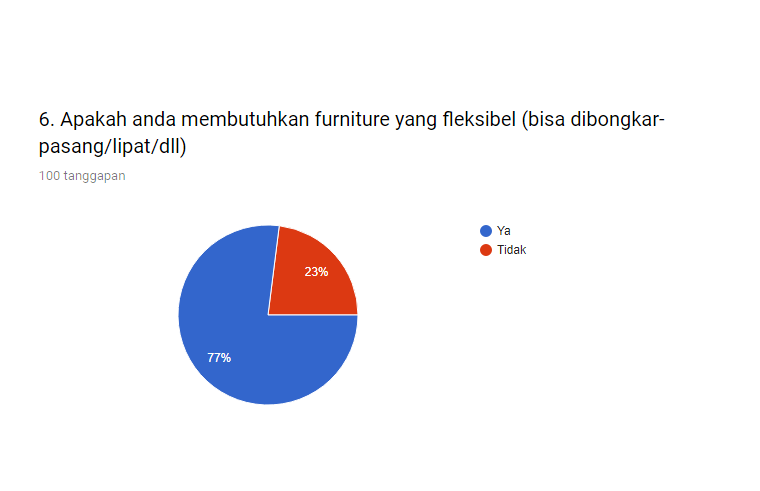 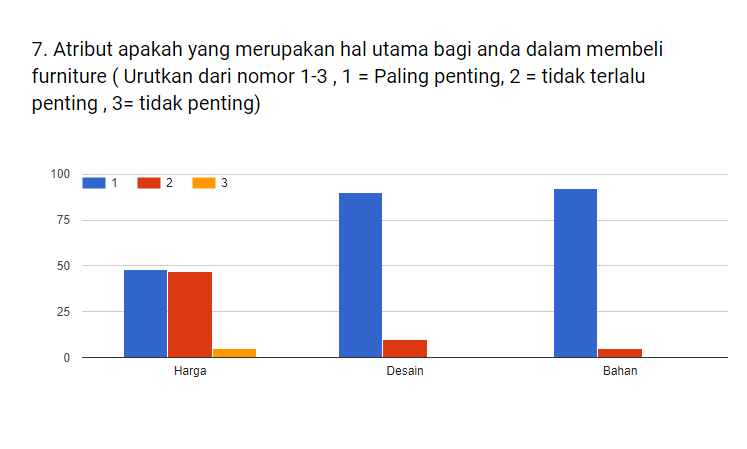 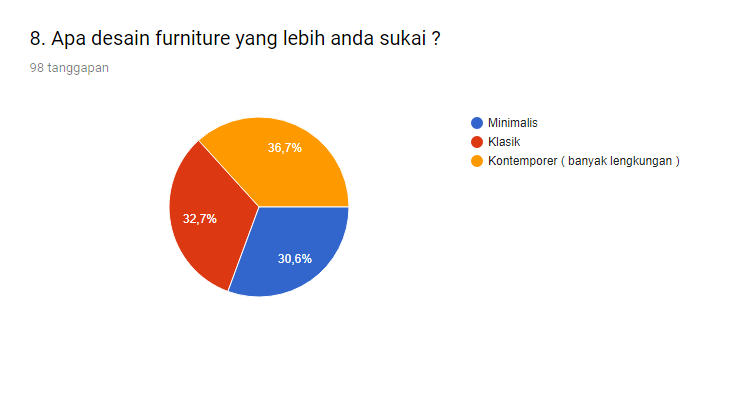 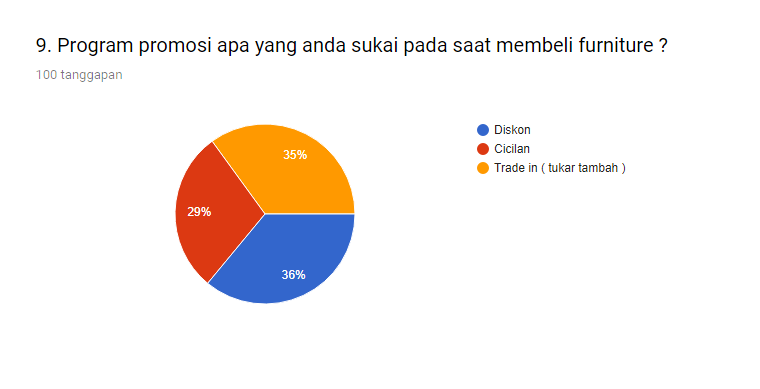 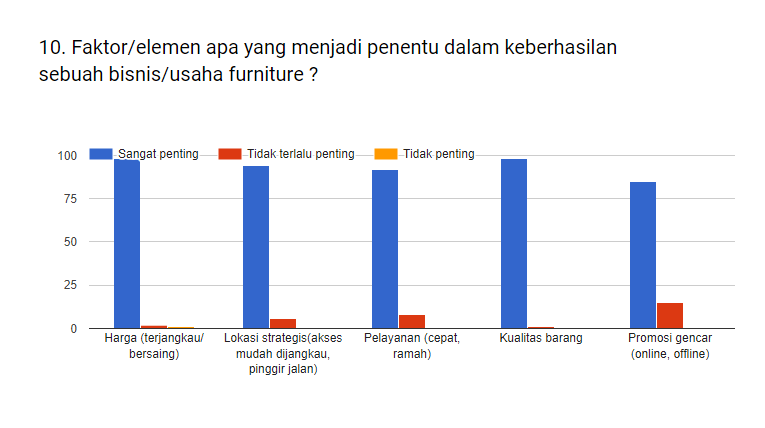 Lampiran 2 : Gambar Produk Mizi Furniture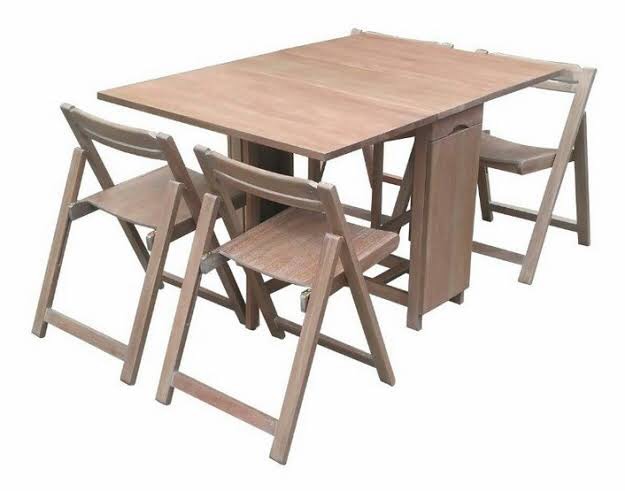 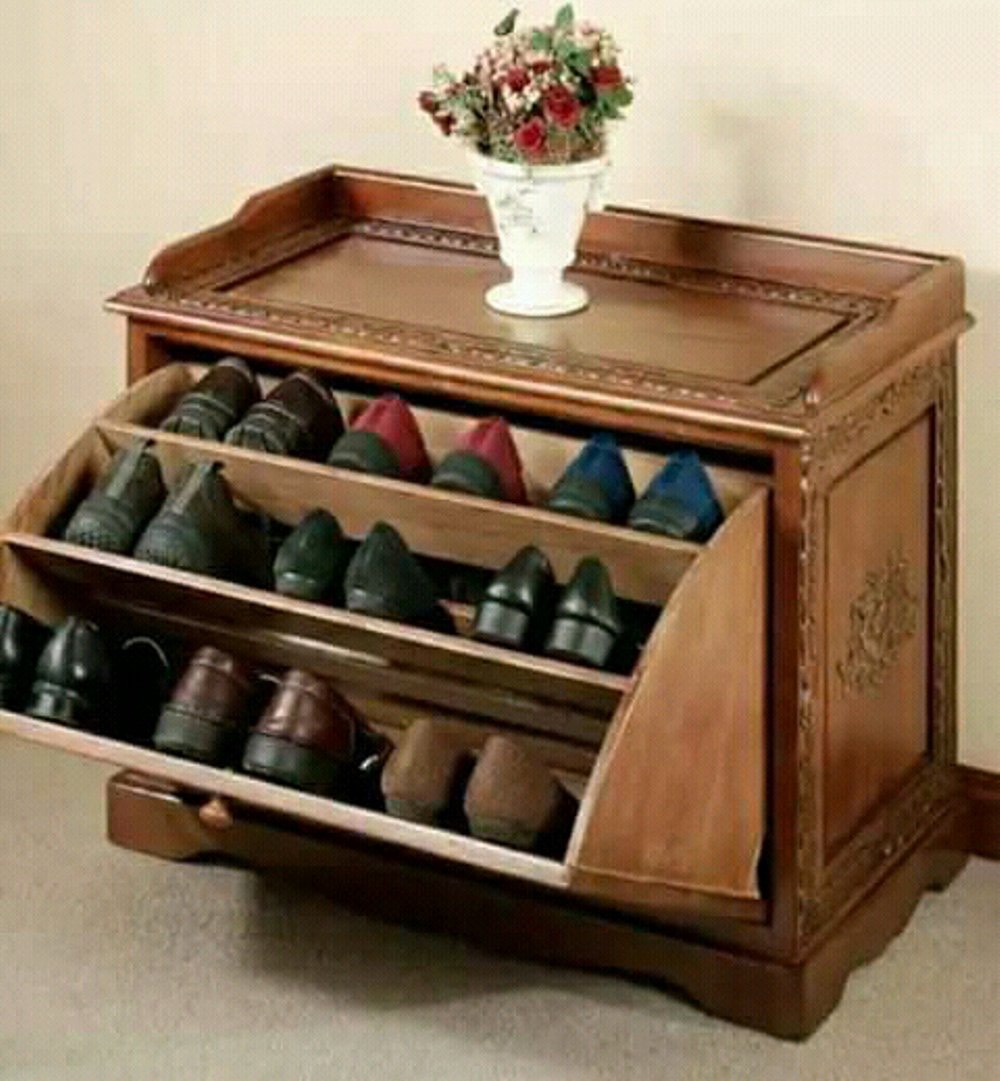 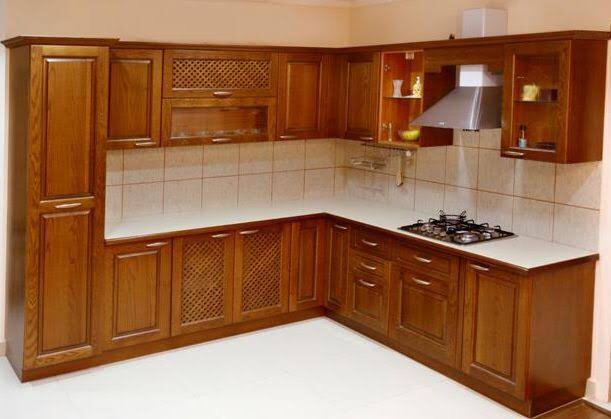 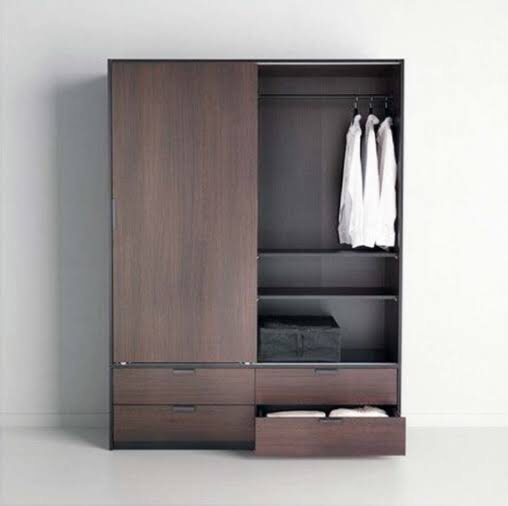 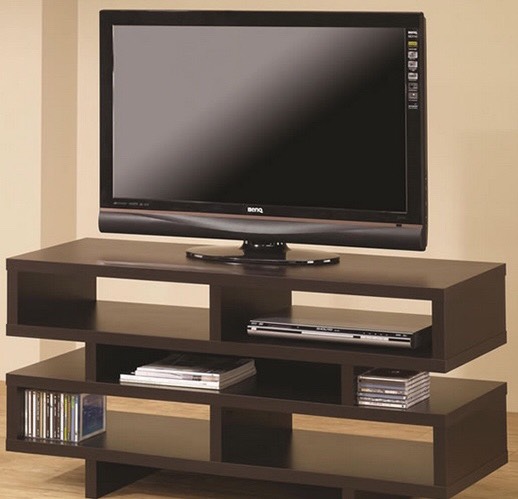 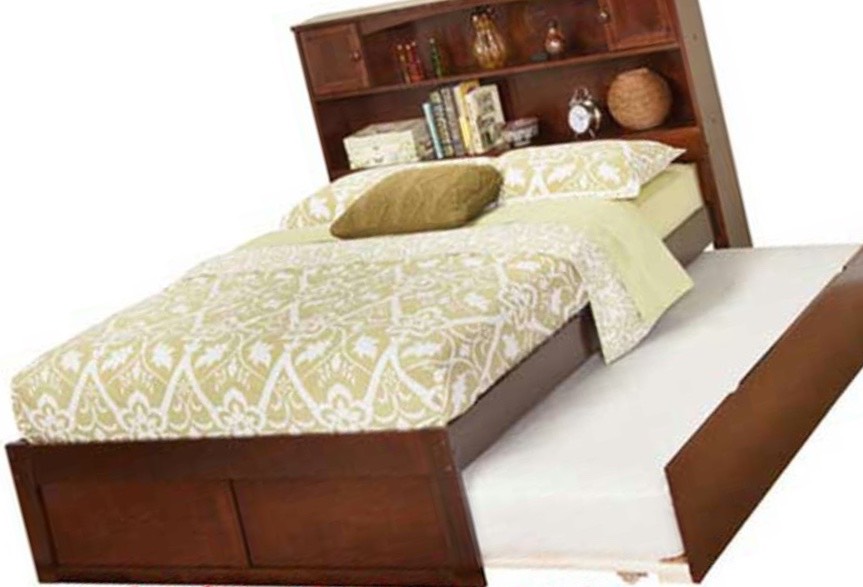 